 ACCOMMODATION APPLICATION FORM Thank you for choosing to stay at Haeundae Centum Hotel.Please complete this form with all requested information and send it directly to the hotel e-mail. (E-Mail Address: ecentumhotel@gmail.com) | Reservation Cut Off Date: (Fri) 21th July 2017Requested Date : PERSONAL INFORMATIONROOM REQUIRMENTS- This is the special rate for “The 17th International Meeting on Information Display” attendees. (28th Aug. 2017 ~ 31st Aug. 2017)- Breakfast is NOT INCLUSIVE.  The price above is inclusive of 10% tax.- FREE WIFI in room, Room reservation is available until 21th of July 2017.- Check in time is 15:00, Check out time is 11:00- Please be aware that rooms may not be available due to the unexpected demand or advanced reservations.CREDIT CARD DEPOSIT- Pleases note that valid credit card is required to guarantee your reservation ONLY. - Total room charges will be settled upon check out.- If you cancel or No-Show, Cancellation fee will be charged automatically with the above credit card without further notice.- If you have any requires, please contact to reservation center or in charge manager. CANCEL POLICY (KOREAN TIME)- Last confirmation of your reservation should be given to the hotel, 7 days before the arrival date.- Cancellations 7~4 days before the arrival date: Penalty will be 30% of 1 night room charge.- Cancellations 3~1 day before the arrival date: Penalty will be 50% of 1 night room charge.- If you cancel the day of arrival or No-Show, Cancellation fee will be charged with 1 night room rate automatically.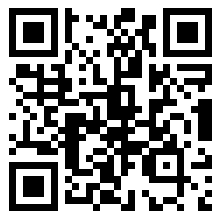 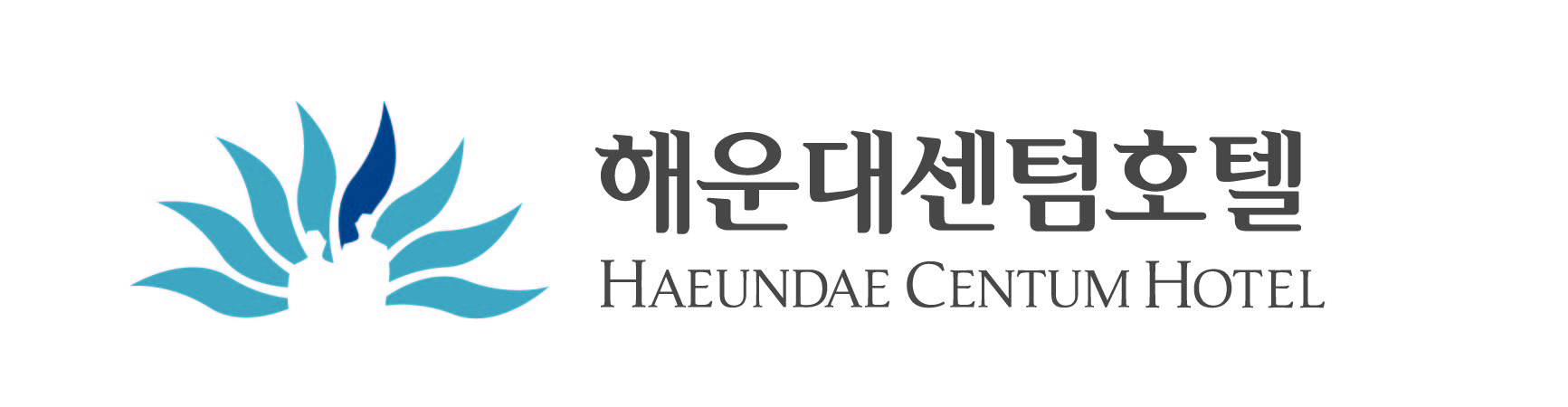 The 17th International Meeting on Information DisplayFIRST NAMECHECK IN              , August 2017LAST NAME□Mr. □Ms.CHECK OUT               , August 2017 NATIONALITYNIGHT(S)             Night(s)COMPANYTELEPHONE or MOBILEPASSPORT NO.E-MAILBED TYPERACK RATEROOM SIZEWEEKDAY RATE(Sun ~ Thu)Q’TYREMARK□  Twin Bed\440,00036㎡KRW 165,000        RM      2 Single Beds□  Double Bed\440,00036㎡KRW 165,000        RM     1 Double Bed□  Breakfast\22,000KRW19,800KRW19,800       PAX      Per person (Buffet)CREDIT CARD□ VISA     □ Master     □ JCB      □ Others (                   )□ VISA     □ Master     □ JCB      □ Others (                   )□ VISA     □ Master     □ JCB      □ Others (                   )HOLDER’S NAMEEXPIRATION DATE (MM/YY)CARD NO.SignatureI hereby guarantee my reservation with the above mentioned credit card and all costs to be charged to it. I understand that I will charge of 1 night room charge including taxes in case of a no show or cancellation.I hereby guarantee my reservation with the above mentioned credit card and all costs to be charged to it. I understand that I will charge of 1 night room charge including taxes in case of a no show or cancellation.I hereby guarantee my reservation with the above mentioned credit card and all costs to be charged to it. I understand that I will charge of 1 night room charge including taxes in case of a no show or cancellation.SignatureHAEUNDAE CENTUM HOTEL20 Centum 3-ro, Haeundae-Gu,Busan, Korea CONTACTTelephone : 82 51 720 9000Fax. 82 51 720 9990HOMEPAGE & E-MAILwww.ecentumhotel.comecentumhotel@gmail.com